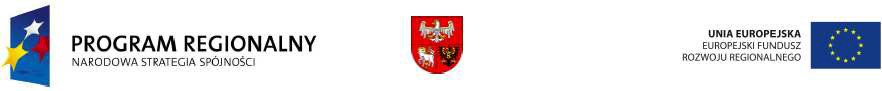 Projekt współfinansowany przez Unię Europejską ze środków Europejskiego Funduszu Rozwoju Regionalnego w ramach Regionalnego Programu Operacyjnego Warmia i Mazury 2007 - 2013Nr sprawy ZOZ-9A/2013                                                                    Szczytno, dn. 26-11-2013r.Rozstrzygnięcie postępowania przetargowego1) Informacja o wyborze oferty najkorzystniejszejNa mocy art. 92 ust. 1 ustawy z dnia 29 stycznia 2004 r. Prawo zamówień publicznych (Dz. U. z 2013 R. POZ. 907, 984 I 1047), informuję o wyniku oceny ofert złożonych w postępowaniu o udzielenie zamówienia publicznego w trybie przetargu nieograniczonym w zadaniach I i II  postępowanie na  wdrożenie systemu informatycznego wspomagającego zarządzanie usługami medycznymi ZOZ w Szczytnie.UzasadnieniePostępowanie zostało ogłoszone  i opublikowane w Dz.U.U.E dnia 11/10/2013   pod numerem 2013/S 198-3416769.Przedmiot zamówienia został podzielony na dwa zadania:Zad. I polegające na dostawie, instalacji, wdrożeniu oraz serwisie Zintegrowanego Systemu Informatycznego, według wymagań określonych w Załącznikach Nr 2 i 2a,Zad. II dostawa, instalacja,  konfiguracja i uruchomienie sprzętu informatycznego z oprogramowaniem według wymagań określonych w Załącznikach Nr 2 i 2b Szczegółowym opisie przedmiotu zamówienia, Kryteriami oceny ofert były:W  zadaniu IW zadaniu II Termin składania ofert upłynął w dniu 19.11.2013r. o godz. 12:00. Do upływu terminu składania ofert złożono dwie oferty w zadaniu I oraz jedną w zadaniu II. Zamawiający przed otwarciem ofert podał szacunkową wartość jaką zamierza przeznaczyć na sfinansowanie zamówienia: bez VAT:dla całości zamówienia netto:1 023 262,60; brutto: 1.326.611,20 PLNW zadaniu I wpłynęły oferty następujących wykonawców:1/ Asseco Poland S.A. z Rzeszowa w cenie brutto 816.228,00zł2/ Kamsoft Warmia Sp. z o.o. z Olsztyna w cenie brutto: 698.979,07złWedług dokonanej przez Zamawiającego oceny złożonych ofert w zadaniu I poszczególni wykonawcy otrzymali następującą liczbę punktów:	1 Asseco Poland S.A. P1( 59,94pkt) + P2 (25pkt) + P3 (3,38) = 88,32 pkt	2/ Kamsoft Warmia Sp. z o.o. P1 ( 70pkt) + P2 (25pkt) + P3 (1,78) = 96,78 pkt	W zadaniu I warunkiem spełnienia udziału w postępowaniu było złożenie próbki systemu ZSI oraz jego prezentacja zgodnie ze scenariuszem nakreślonym przez Zamawiającego. Zamawiający przedstawił taki scenariusz i przesłał w dniu 22.11.2013r. obydwu Wykonawcom. Zamawiający wyznaczył na dzień 26 listopada br. na godz. 10:00 termin pierwszej prezentacji firmie Kamsoft, która uzyskała największy bilans punktów,  informując jednocześnie, że w przypadku pozytywnej weryfikacji próbki Zamawiający odstąpi od dalszego badania próbek i ogłosi rozstrzygnięcie przetargu. Dnia 26.11.2013r. odbyła się prezentacja próbki firmy Kamsoft Warmia Sp. z o.o. z Olsztyna w wyniku której uzyskano potwierdzenie wymagań stawianych przez Zamawiającego dla systemu ZSI.Zamawiający dokonał wyboru oferty firmy Kamsoft Warmia Sp. z o.o. z Olsztyna jako najkorzystniejszej w tym zadaniu. Oferta spełnia wszystkie wymagania Zamawiającego.W zadaniu II ofertę złożyła firma Kamsoft Warmia Sp. z o.o. z Olsztyna. na kwotę brutto: 510.075,59 PLN. Wykonawca spełnił wymagania określone w SIWZ i załączniku 2 i 2b oraz przedłożył ofertę cenową korzystną dla Zamawiającego. 2). Informacja o wykonawcach wykluczonych z postępowania wraz z uzasadnieniem:W prowadzonym postępowaniu nie wykluczono żadnego z Wykonawców.3). Informacja o ofertach odrzuconych wraz z uzasadnieniem:W  prowadzonym postępowaniu nie odrzucono żadnej oferty.4). Informacja o terminie, po którego upływie umowa w sprawie zamówienia publicznego może być zawarta:Umowa w sprawie zamówienia obejmująca zadanie I zostanie zawarta w dniu 09.12.2013 r. zgodnie z art. 94 ust.1 pkt. 1 ustawy Prawo zamówień publicznych. Umowa w sprawie zamówienia obejmująca zadanie II zostanie zawarte dnia 28.11.2013 r. zgodnie z art. 94 ust.2 pkt.1 ppkt a ustawy Prawo zamówień publicznych.							Podpisała						Dyrektor Beata Kostrzewa	l.p.Opis kryteriów ocenySymbol kryteriumZnaczenie1CenaP 1 70,00%2.Maksymalny roczny koszt serwisu pogwarancyjnegoP 225,00%3.Spełnienie dodatkowych(opcjonalnych)  wymagańZamawiającego dotyczących ZSIP 35,00%l.p.Opis kryteriów ocenySymbol kryteriumZnaczenie1CenaP 1100,00%